RANCANGAN PENGAJARAN HARIAN | 2018RANCANGAN PENGAJARAN HARIAN | 2018RANCANGAN PENGAJARAN HARIAN | 2018RANCANGAN PENGAJARAN HARIAN | 2018RANCANGAN PENGAJARAN HARIAN | 2018RANCANGAN PENGAJARAN HARIAN | 2018RANCANGAN PENGAJARAN HARIAN | 2018RANCANGAN PENGAJARAN HARIAN | 2018RANCANGAN PENGAJARAN HARIAN | 2018RANCANGAN PENGAJARAN HARIAN | 2018RANCANGAN PENGAJARAN HARIAN | 2018RANCANGAN PENGAJARAN HARIAN | 2018MINGGUHARITARIKHTARIKHTAHUNTAHUNTAHUNMASAMASAMASAMASAMATAPELAJARAN33Isnin23/4/201823/4/201844410451045-1145Reka Bentuk dan Teknologi33Isnin23/4/201823/4/201844460 minit60 minit60 minit60 minitReka Bentuk dan Teknologi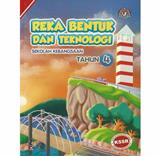 BIDANGBIDANGBIDANGBIDANGTAJUK / UNITTAJUK / UNITTAJUK / UNITTAJUK / UNITTAJUK / UNITTAJUK / UNITTeknikalTeknikalTeknikalTeknikal6.0 Sains Rumah Tangga6.0 Sains Rumah Tangga6.0 Sains Rumah Tangga6.0 Sains Rumah Tangga6.0 Sains Rumah Tangga6.0 Sains Rumah TanggaSTANDARD KANDUNGANSTANDARD KANDUNGAN6.1 Menghasilkan Artikel Jahitan6.1 Menghasilkan Artikel Jahitan6.1 Menghasilkan Artikel Jahitan6.1 Menghasilkan Artikel Jahitan6.1 Menghasilkan Artikel Jahitan6.1 Menghasilkan Artikel Jahitan6.1 Menghasilkan Artikel Jahitan6.1 Menghasilkan Artikel Jahitan6.1 Menghasilkan Artikel Jahitan6.1 Menghasilkan Artikel JahitanSTANDARD PEMBELAJARANSTANDARD PEMBELAJARAN6.1.86.1.86.1.86.1.86.1.86.1.86.1.86.1.86.1.86.1.8OBJEKTIF PEMBELAJARANOBJEKTIF PEMBELAJARANPada akhir PdPC murid akan dapat :1. Menjahit satu contoh artikel dengan menggunakan jahitantangan.Pada akhir PdPC murid akan dapat :1. Menjahit satu contoh artikel dengan menggunakan jahitantangan.Pada akhir PdPC murid akan dapat :1. Menjahit satu contoh artikel dengan menggunakan jahitantangan.Pada akhir PdPC murid akan dapat :1. Menjahit satu contoh artikel dengan menggunakan jahitantangan.Pada akhir PdPC murid akan dapat :1. Menjahit satu contoh artikel dengan menggunakan jahitantangan.Pada akhir PdPC murid akan dapat :1. Menjahit satu contoh artikel dengan menggunakan jahitantangan.Pada akhir PdPC murid akan dapat :1. Menjahit satu contoh artikel dengan menggunakan jahitantangan.Pada akhir PdPC murid akan dapat :1. Menjahit satu contoh artikel dengan menggunakan jahitantangan.Pada akhir PdPC murid akan dapat :1. Menjahit satu contoh artikel dengan menggunakan jahitantangan.Pada akhir PdPC murid akan dapat :1. Menjahit satu contoh artikel dengan menggunakan jahitantangan.AKTIVITIPDPCAKTIVITIPDPC 1. Guru menunjukkan satu contoh artikel yang telah siap digunting mengikut pola yang dipilih.2. Formen membantu guru mengedarkan semula kepingan fabrik yang telah siap digunting mengikut nama.3. Guru menggunakan gambarajah untuk mengimbas semula cara menjahit mata jahitan tangan.4. Murid menjahit artikel jahitan artikel dengan panduan gambarajah. (KBAT)5. Murid menghias artikel jahitan menggunakan bahan hiasan secara kemas dan kreatif.6. Hasil kerja murid dipamerkan dan murid memberi komen dengan menampal Sticker Notes. (PAK21)7. Guru memberi pujian kepada murid yang menghasilkan jahitan yang kemas. 1. Guru menunjukkan satu contoh artikel yang telah siap digunting mengikut pola yang dipilih.2. Formen membantu guru mengedarkan semula kepingan fabrik yang telah siap digunting mengikut nama.3. Guru menggunakan gambarajah untuk mengimbas semula cara menjahit mata jahitan tangan.4. Murid menjahit artikel jahitan artikel dengan panduan gambarajah. (KBAT)5. Murid menghias artikel jahitan menggunakan bahan hiasan secara kemas dan kreatif.6. Hasil kerja murid dipamerkan dan murid memberi komen dengan menampal Sticker Notes. (PAK21)7. Guru memberi pujian kepada murid yang menghasilkan jahitan yang kemas. 1. Guru menunjukkan satu contoh artikel yang telah siap digunting mengikut pola yang dipilih.2. Formen membantu guru mengedarkan semula kepingan fabrik yang telah siap digunting mengikut nama.3. Guru menggunakan gambarajah untuk mengimbas semula cara menjahit mata jahitan tangan.4. Murid menjahit artikel jahitan artikel dengan panduan gambarajah. (KBAT)5. Murid menghias artikel jahitan menggunakan bahan hiasan secara kemas dan kreatif.6. Hasil kerja murid dipamerkan dan murid memberi komen dengan menampal Sticker Notes. (PAK21)7. Guru memberi pujian kepada murid yang menghasilkan jahitan yang kemas. 1. Guru menunjukkan satu contoh artikel yang telah siap digunting mengikut pola yang dipilih.2. Formen membantu guru mengedarkan semula kepingan fabrik yang telah siap digunting mengikut nama.3. Guru menggunakan gambarajah untuk mengimbas semula cara menjahit mata jahitan tangan.4. Murid menjahit artikel jahitan artikel dengan panduan gambarajah. (KBAT)5. Murid menghias artikel jahitan menggunakan bahan hiasan secara kemas dan kreatif.6. Hasil kerja murid dipamerkan dan murid memberi komen dengan menampal Sticker Notes. (PAK21)7. Guru memberi pujian kepada murid yang menghasilkan jahitan yang kemas. 1. Guru menunjukkan satu contoh artikel yang telah siap digunting mengikut pola yang dipilih.2. Formen membantu guru mengedarkan semula kepingan fabrik yang telah siap digunting mengikut nama.3. Guru menggunakan gambarajah untuk mengimbas semula cara menjahit mata jahitan tangan.4. Murid menjahit artikel jahitan artikel dengan panduan gambarajah. (KBAT)5. Murid menghias artikel jahitan menggunakan bahan hiasan secara kemas dan kreatif.6. Hasil kerja murid dipamerkan dan murid memberi komen dengan menampal Sticker Notes. (PAK21)7. Guru memberi pujian kepada murid yang menghasilkan jahitan yang kemas. 1. Guru menunjukkan satu contoh artikel yang telah siap digunting mengikut pola yang dipilih.2. Formen membantu guru mengedarkan semula kepingan fabrik yang telah siap digunting mengikut nama.3. Guru menggunakan gambarajah untuk mengimbas semula cara menjahit mata jahitan tangan.4. Murid menjahit artikel jahitan artikel dengan panduan gambarajah. (KBAT)5. Murid menghias artikel jahitan menggunakan bahan hiasan secara kemas dan kreatif.6. Hasil kerja murid dipamerkan dan murid memberi komen dengan menampal Sticker Notes. (PAK21)7. Guru memberi pujian kepada murid yang menghasilkan jahitan yang kemas. 1. Guru menunjukkan satu contoh artikel yang telah siap digunting mengikut pola yang dipilih.2. Formen membantu guru mengedarkan semula kepingan fabrik yang telah siap digunting mengikut nama.3. Guru menggunakan gambarajah untuk mengimbas semula cara menjahit mata jahitan tangan.4. Murid menjahit artikel jahitan artikel dengan panduan gambarajah. (KBAT)5. Murid menghias artikel jahitan menggunakan bahan hiasan secara kemas dan kreatif.6. Hasil kerja murid dipamerkan dan murid memberi komen dengan menampal Sticker Notes. (PAK21)7. Guru memberi pujian kepada murid yang menghasilkan jahitan yang kemas. 1. Guru menunjukkan satu contoh artikel yang telah siap digunting mengikut pola yang dipilih.2. Formen membantu guru mengedarkan semula kepingan fabrik yang telah siap digunting mengikut nama.3. Guru menggunakan gambarajah untuk mengimbas semula cara menjahit mata jahitan tangan.4. Murid menjahit artikel jahitan artikel dengan panduan gambarajah. (KBAT)5. Murid menghias artikel jahitan menggunakan bahan hiasan secara kemas dan kreatif.6. Hasil kerja murid dipamerkan dan murid memberi komen dengan menampal Sticker Notes. (PAK21)7. Guru memberi pujian kepada murid yang menghasilkan jahitan yang kemas. 1. Guru menunjukkan satu contoh artikel yang telah siap digunting mengikut pola yang dipilih.2. Formen membantu guru mengedarkan semula kepingan fabrik yang telah siap digunting mengikut nama.3. Guru menggunakan gambarajah untuk mengimbas semula cara menjahit mata jahitan tangan.4. Murid menjahit artikel jahitan artikel dengan panduan gambarajah. (KBAT)5. Murid menghias artikel jahitan menggunakan bahan hiasan secara kemas dan kreatif.6. Hasil kerja murid dipamerkan dan murid memberi komen dengan menampal Sticker Notes. (PAK21)7. Guru memberi pujian kepada murid yang menghasilkan jahitan yang kemas. 1. Guru menunjukkan satu contoh artikel yang telah siap digunting mengikut pola yang dipilih.2. Formen membantu guru mengedarkan semula kepingan fabrik yang telah siap digunting mengikut nama.3. Guru menggunakan gambarajah untuk mengimbas semula cara menjahit mata jahitan tangan.4. Murid menjahit artikel jahitan artikel dengan panduan gambarajah. (KBAT)5. Murid menghias artikel jahitan menggunakan bahan hiasan secara kemas dan kreatif.6. Hasil kerja murid dipamerkan dan murid memberi komen dengan menampal Sticker Notes. (PAK21)7. Guru memberi pujian kepada murid yang menghasilkan jahitan yang kemas.AKTIVITI PAK-21AKTIVITI PAK-21Gallery WalkGallery WalkGallery WalkGallery WalkGallery WalkGallery WalkGallery WalkGallery WalkGallery WalkGallery WalkBBBBBBAlatan dan bahan jahitanAlatan dan bahan jahitanAlatan dan bahan jahitanAlatan dan bahan jahitanAlatan dan bahan jahitanAlatan dan bahan jahitanAlatan dan bahan jahitanAlatan dan bahan jahitanAlatan dan bahan jahitanAlatan dan bahan jahitanKBATKBATELEMEN MERENTAS KURIKULUMELEMEN MERENTAS KURIKULUMNILAI MURNINILAI MURNINILAI MURNITeliti, Tekun, SistematikTeliti, Tekun, SistematikTeliti, Tekun, SistematikTeliti, Tekun, SistematikTeliti, Tekun, SistematikTeliti, Tekun, SistematikTeliti, Tekun, SistematikELEMEN MERENTAS KURIKULUMELEMEN MERENTAS KURIKULUMKEUSAHAWANANKEUSAHAWANANKEUSAHAWANAN EK4 - Menggunakan pelbagai sumber EK4 - Menggunakan pelbagai sumber EK4 - Menggunakan pelbagai sumber EK4 - Menggunakan pelbagai sumber EK4 - Menggunakan pelbagai sumber EK4 - Menggunakan pelbagai sumber EK4 - Menggunakan pelbagai sumberKREATIVITIKREATIVITIKREATIVITIKreatif dan inovasiKreatif dan inovasiKreatif dan inovasiKreatif dan inovasiKreatif dan inovasiKreatif dan inovasiKreatif dan inovasiPETA PEMIKIRANI-THINKPETA PEMIKIRANI-THINKTAHAP PENGUASAAN (PBS)TAHAP PENGUASAAN (PBS)5PENTAKSIRAN /PENILAIANPENTAKSIRAN /PENILAIANPENTAKSIRAN /PENILAIANPENTAKSIRAN /PENILAIANPENTAKSIRAN /PENILAIANHasil kerja muridHasil kerja muridHasil kerja muridHasil kerja muridREFLEKSI / IMPAKREFLEKSI / IMPAKKEHADIRAN :        / KEHADIRAN :        / KEHADIRAN :        / KEHADIRAN :        / KEHADIRAN :        / KEHADIRAN :        / KEHADIRAN :        / KEHADIRAN :        / KEHADIRAN :        / KEHADIRAN :        / REFLEKSI / IMPAKREFLEKSI / IMPAK______ murid dapat mencapai objektif yang ditetapkan.______ murid yang tidak mencapai objektif diberi bimbingan.                                                                                                   PdP ditunda kerana_____________________________________________________      ______ murid dapat mencapai objektif yang ditetapkan.______ murid yang tidak mencapai objektif diberi bimbingan.                                                                                                   PdP ditunda kerana_____________________________________________________      ______ murid dapat mencapai objektif yang ditetapkan.______ murid yang tidak mencapai objektif diberi bimbingan.                                                                                                   PdP ditunda kerana_____________________________________________________      ______ murid dapat mencapai objektif yang ditetapkan.______ murid yang tidak mencapai objektif diberi bimbingan.                                                                                                   PdP ditunda kerana_____________________________________________________      ______ murid dapat mencapai objektif yang ditetapkan.______ murid yang tidak mencapai objektif diberi bimbingan.                                                                                                   PdP ditunda kerana_____________________________________________________      ______ murid dapat mencapai objektif yang ditetapkan.______ murid yang tidak mencapai objektif diberi bimbingan.                                                                                                   PdP ditunda kerana_____________________________________________________      ______ murid dapat mencapai objektif yang ditetapkan.______ murid yang tidak mencapai objektif diberi bimbingan.                                                                                                   PdP ditunda kerana_____________________________________________________      ______ murid dapat mencapai objektif yang ditetapkan.______ murid yang tidak mencapai objektif diberi bimbingan.                                                                                                   PdP ditunda kerana_____________________________________________________      ______ murid dapat mencapai objektif yang ditetapkan.______ murid yang tidak mencapai objektif diberi bimbingan.                                                                                                   PdP ditunda kerana_____________________________________________________      ______ murid dapat mencapai objektif yang ditetapkan.______ murid yang tidak mencapai objektif diberi bimbingan.                                                                                                   PdP ditunda kerana_____________________________________________________      